Number and Place ValueEYFSChildren at the expected level of development will:Have a deep understanding of number to 10, including the composition of each number Subitise (recognise quantities without counting) up to 5Automatically recall (without reference to rhymes, counting or other aids) number bonds up to 5 (including subtraction facts) and some number bonds to 10, including double facts.Verbally count beyond 20, recognising the pattern of the counting systemCompare quantities up to 10 in different contexts, recognising when one quantity is greater than, less than or the same as the other quantityExplore and represent patterns within numbers up to 10, including evens and odds, double facts and how quantities can be distributed equally.Children at the expected level of development will:Have a deep understanding of number to 10, including the composition of each number Subitise (recognise quantities without counting) up to 5Automatically recall (without reference to rhymes, counting or other aids) number bonds up to 5 (including subtraction facts) and some number bonds to 10, including double facts.Verbally count beyond 20, recognising the pattern of the counting systemCompare quantities up to 10 in different contexts, recognising when one quantity is greater than, less than or the same as the other quantityExplore and represent patterns within numbers up to 10, including evens and odds, double facts and how quantities can be distributed equally.Number and Place ValueYear 1Year 2Year 3Number and Place ValuePupils should be taught to:count to and across 100, forwards and backwards, beginning with 0 or 1, or from any given numbercount, read and write numbers to 100 innumerals, count in different multiples including ones, twos, fives and tensgiven a number, identify one more and onelessidentify and represent numbers using concrete objects and pictorial representations including the number line, and use the language of: equal to, more than, less than (fewer), most, leastread and write numbers 1 to 20 in numerals and wordsPupils should be taught to:count in steps of 2, 3, and 5 from 0, and countin tens from any number, forward or backwardrecognise the value of each digit in a two digit number (tens, ones)identify, represent and estimate numbers using different representation, including the number linecompare and order numbers from 0 up to 100; use <, > and = signsread and write numbers to at least 100 in numerals and in wordsuse place value and number facts to solve problemsPupils should be taught to:count from 0 in multiples of 4, 8, 50 and100;finding 10 or 100 more than a given numberrecognise the place value of each digit in a three-digit number (hundreds, tens, ones)compare and order numbers up to 1000identify, represent and estimate numbers using different representationsread and write numbers to at least 1000 in numerals and in wordssolve number problems and practical problems involving these ideasAddition and SubtractionAddition and SubtractionYear 1Year 2Year 3Addition and SubtractionAddition and SubtractionPupils should be taught to:read, write and interpret mathematical statements involving addition (+), subtraction (-), and equals (=) signsrepresent and use number bonds and related subtraction facts within 20add and subtract one-digit and two-digit numbers to 20,including zerosolve one-step problems that involve addition and subtraction, using concrete objects and pictorial representations, and missing number problems such as 7 =□ - 9Pupils should be taught to:solve simple one-step problems with addition and subtraction:using concrete objects and pictorial representations, including those involving numbers, quantities and measuresapplying their increasing knowledge of mental and written methodsrecall and use addition and subtraction facts to 20 fluently, and derive and use related facts up to 100add and subtract numbers using concrete objects, pictorial representations, and mentally, including:a two-digit number and onesa two-digit number and tenstwo two-digit numbersadding three one-digit numbersshow that addition of two numbers can be done in any order (commutative) and subtraction of one number from another cannotrecognise and use the inverse relationship between addition and subtraction and use this to check calculations and missing number problemsPupils should be taught to:add and subtract numbers mentally,including:a three-digit number and onesa three-digit number and tensa three-digit number and hundredsadd and subtract numbers with up to three digits, using formal written methods of columnar addition and subtractionestimate the answer to a calculation and use inverse operations to check answerssolve problems, including missing number problems, using number facts, place value, and more complex addition and subtractionMultiplication and DivisionYear 1Year 2Year 3Multiplication and DivisionPupils should be taught to:solve one step problems involving multiplication and division, calculating the answer using concrete objects, pictorial representations and arrays with the support of the teacherPupils should be taught to:recall and use multiplication and division facts for the 2, 5 and 10 multiplication tables, including recognising odd and even numberscalculate mathematical statements for multiplication and division within the multiplication tables and write them using the multiplication (x), division (÷) and equals (=) signsshow that multiplications of two numbers can be done in any order (commutative) and division of one number by another cannotsolve problems involving multiplication and division, using materials arrays, repeated addition, mental methods, and multiplication and division facts, including problems in contextsPupils should be taught to:recall and use multiplication and division factsfor the 3, 4 and 8 multiplication tableswrite and calculate mathematical statements for multiplication and division using the multiplication tables that they know, including two-digit numbers times one-digit numbers, using mental and progressing to formal written methodssolve problems, including missing number problems, involving multiplication and division, including integer scaling problems and correspondence problems in which n objects are connected to m objectsFractionsYear 1Year 2Year 3FractionsPupils should be taught to:recognise, find and name a half as one of two equal parts of an object, shape or quantityrecognise, find and name a quarter as one of four equal parts of an object, shape or quantityPupils should be taught to:recognise, find name and write fractions 1/3 , 1/4, 2/4, and 3/4 of a length, shape, set of objects or quantitywrite simple fractions e.g. 1/2 of 6 = 3 and recognise the equivalent of two quarters and one halfPupils should be taught to:count up and down in tenths; recognise that tenths arise from dividing an object into 10 equal parts and in dividing one-digit numbers or quantities by 10recognise, find and write fractions of a discrete set of objects; unit fractions and non-unit fractions with small denominatorsrecognise and use fractions as numbers; unit fractions and non-unit fractions with small denominatorsrecognise and show, using diagrams, equivalent fractions with small denominatorsadd and subtract fractions with the same denominator within one whole(e.g. 5/7 + 1/7 = 6/7)compare and order unit fractions with thesame denominators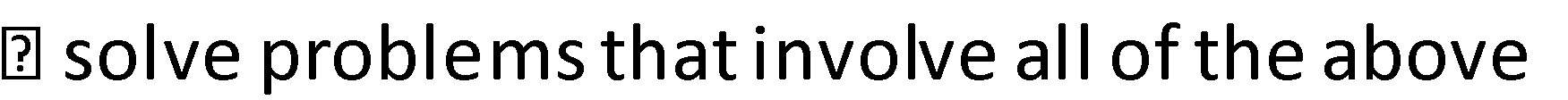 MeasuresYear 1Year 2Year 3MeasuresMeasuresPupils should be taught to:compare, describe and solve practical problems for:lengths and heights (e.g. long/short, longer/ shorter, tall/short, double/half)mass or weight (e.g. heavy/light, heavier than, lighter than)capacity/volume (e.g. full/empty, more than, less than, half, half full, quarter)time (e.g. quicker, slower, earlier, later)Measure and begin to record the following:lengths and heightsmass/weightcapacity and volumetime (hours, minutes, seconds)recognise and know the value of different denominations of coins and notessequence events in chronological order using language (e.g. before, after, next, first, today, tomorrow, morning, afternoon and evening)recognise and use the language relating to dates, including days of the week, weeks, months and yearstell the time to the hour and half past the hourPupils should be taught to:choose and use appropriate standard units to estimate and measure length/height in any direction (m/cm); mass (kg/g); temperature (°C); capacity (litres/ml) to the nearest appropriate unit, using rulers, scales, thermometers and measuring vesselscompare and order lengths, mass, volume/ capacity and record the results using <, > and =recognise and use symbols for pounds (£) and pence (p); combine amounts to make a particular valuefind different combinations of coins that equal the same amounts of moneysolve simple problems in a practical context involving addition and subtraction of money of the same unit, including giving changecompare and sequence intervals of timetell and write time to five minutes, including quarter past/to the hour and draw the hands on a clock face to show these timesknow the number of minutes in an hour and the number of hours in a dayPupils should be taught to:measure, compare, add and subtract: lengths (m/cm/mm); mass (kg/g); volume/capacity (l/ml)measure the perimeter of simple 2-D shapesadd and subtract amounts of money giving change, using both £ and p in practical contextstell and write the time from an analogue clock, including using Roman numerals from 1 to X11, and 12 hour and 24 hour clocksestimate and read time to the nearest minute; record and compare time in terms of seconds, minutes, hours and o’clock; use vocabulary such as am/pm, morning, afternoon, noon and midnightknow the number of seconds in a minute and the number of days in each month, year and leap yearcompare durations of events, for example to calculate the time taken by particular events or tasks.GeometryProperties of ShapeYear 1Year 2Year 3GeometryProperties of ShapePupils should be taught to:recognise and name common 2-D and 3- D shapes, including:2-D shapes (e.g. rectangles (including squares), circles and triangles)3-D shapes (e.g. cuboids (including cubes), pyramids and spheres)Pupils should be taught to:identify and describe the properties of 2-D shapes, including the number of sides and symmetry in a vertical lineidentify and describe the properties of 3-D shapes, including the number of edges, vertices and facesidentify 2-D shapes on the surface of 3-D shapes, for example a circle on a cylinder and a triangle on a pyramidcompare and sort common 2-D and 3-D shapes and everyday objectsPupils should be taught to:draw 2-D shapes and make 3-D shapes using modelling materials; recognise 3-D shapes in different orientations; and describe them with increasing accuracyrecognise angles as a property of shape and associate angles with turningidentify right angles, recognise that two right angles make a half-turn, three make three- quarters of a turn and four a complete turn; identify whether angles are greater than or less than a right angleIdentify horizontal and vertical lines and pairsGeometryPosition and directiondescribe position, directions andmovements, including half, quarter and three-quarter turnsorder and arrange combinations of mathematicalobjects in patternsuse mathematical vocabulary to describe position, direction and movement, including distinguishing between rotation as a turn and in terms of right angles for quarter, half andthree-quarter turns (clockwise/anti-clockwise)StatisticsStatisticsinterpret and construct simple pictograms, tally charts, block diagrams and simple tablesask and answer simple questions by counting the number of objects in each category and sorting the categories by quantityask and answer questions about totalling and compare categorical datainterpret and present data using bar charts,pictograms and tablessolve one-step and two-step questions such as ‘How many more?’ and ‘How many fewer?’ using information presented in scaled bar charts and pictograms and tablesNumber and Place ValueNumber and Place ValueYear 4Year 5Year 6Number and Place ValueNumber and Place ValuePupils should be taught to:count in multiples of 6, 7, 9, 25 and100find 1000 more or less than a given numbercount backwards through zero to include negative numbersrecognise the place value of each digit in a four-digit number (thousands, hundreds, tens and ones)order and compare numbers beyond 1000identify, represent and estimate numbers using different representationsround any number to the nearest 10, 100 or 1000solve number and practical problems that involve all of the above and with increasingly large positive numbersread Roman numerals to 100 (I to C) and understand how, over time, the numeral system changed to includethe concept of zero and place valuePupils should be taught to:read, write, order and compare numbers to at least 1 000 000 and determine the value of each digitcount forwards or backwards in steps of powers of 10 for any given number up to 1 000 000interpret negative numbers in context, count forwards and backwards with positive and negative whole numbers through zeroround any number up to 1 000 000 to the nearest 10, 100, 1000, 10 000 and 100 000solve number problems and practical problems that involve all of the aboveread Roman numerals to 1000 (M) and recognise years written in Roman numeralsPupils should be taught to:read, write, order and compare numbers up to 10 000 000 and determine the value of each digitround any whole number to a required degree of accuracyuse negative numbers in context, and calculate intervals across zerosolve number problems and practical problems that involve all of the aboveAddition and SubtractionAddition and SubtractionYear 4Year 5Year 6Addition and SubtractionAddition and SubtractionPupils should be taught to:add and subtract numbers with up to 4 digits using the formal written methods of columnar addition and subtraction where appropriateestimate and use inverse operations to check answers to a calculationsolve addition and subtraction two-step problems in contexts, deciding which operations and methods to use and whyPupils should be taught to:add and subtract whole numbers with more than 4 digits, including using formal written methods (columnar addition and subtraction)add and subtract numbers mentally with increasingly large numbersuse rounding to check answers to calculations and determine, in the context of a problem, levels of accuracysolve addition and subtraction multi-step problems in contexts, deciding which operations and methods to use and whyPupils should be taught to:solve addition and subtraction multi-step problems in contexts, deciding which operations and methods to use and whyMultiplication and DivisionMultiplication and DivisionYear 4Year 5Year 6Multiplication and DivisionMultiplication and DivisionPupils should be taught to:recall multiplication and division facts formultiplication tables up to 12 x 12use place value, known and derived facts to multiply and divide mentally, including: multiplying by 0 and 1; dividing by 1; multiplying together three numbersrecognise and use factor pairs andcommutatively in mental calculationsmultiply two-digit and three-digit numbers bya one-digit number using formal written layoutsolve problems involving multiplying and adding, including using the distributive law to multiply two digit numbers by one digit, integer scaling problems and harder correspondence problems such as which n objects are connected to m objectsPupils should be taught to:identify multiples and factors, including finding all factor pairs of a number, and common factors of two numbers.know and use the vocabulary of prime numbers, prime factors and composite (non- prime) numbersestablish whether a number up to 100 is prime and recall prime numbers up to 19multiply numbers up to 4 digits by a one- or two-digit number using a formal written method, including long multiplication for two- digit numbersmultiply and divide numbers mentally drawing upon known factsdivide numbers up to 4 digits by a one-digit number using the formal written method of short division and interpret remainders appropriately for the contextmultiply and divide whole numbers and thoseInvolving decimals by 10, 100 and 1000recognise and use square numbers and cube numbers, and the notations, (²) (³)solve problems involving multiplication and division including using their knowledge of factors and multiples, squares and cubesPupils should be taught to:multiply multi-digit numbers up to 4 digits by a two-digit whole number using the efficient written method of long multiplicationdivide numbers up to 4 digits by a two-digit whole number using the formal written method of long division, and interpret remainders as whole number remainders, fractions, or by rounding, as appropriate for the contextdivide numbers up to 4 digits by a two-digit number using the formal written method of short division where appropriate, interpreting remainders according to contextperform mental calculations, including with mixed operations and large numbersidentify common factors, common multiples and prime numbersusing their knowledge of the order of operations to carry out calculations involving the four operationssolve problems involving addition,subtraction, multiplication and divisionuse estimation to check answers to calculations and determine, in the context of a problem, levels of accuracyYear 4Year 5Year 6Pupils should be taught to:recall multiplication and division facts for multiplication tables up to 12 x 12use place value, known and derived facts to multiply and divide mentally, including: multiplying by 0 and 1; dividing by 1; multiplying together three numbersrecognise and use factor pairs and commutatively in mental calculationsmultiply two-digit and three-digit numbers by a one-digit number using formal written layoutsolve problems involving multiplying and adding, including using the distributive law to multiply two digit numbers by one digit, integer scaling problems and harder correspondence problems such as which n objects are connected to m objectsPupils should be taught to:identify multiples and factors, including finding all factor pairs of a number, and common factors of two numbers.know and use the vocabulary of prime numbers, prime factors and composite (non-prime) numbersestablish whether a number up to 100 is prime and recall prime numbers up to 19multiply numbers up to 4 digits by a one- or two- digit number using a formal written method, including long multiplication for two-digit numbersmultiply and divide numbers mentally drawing upon known factsdivide numbers up to 4 digits by a one-digit number using the formal written method of short division and interpret remainders appropriately for the contextmultiply and divide whole numbers and thoseInvolving decimals by 10, 100 and 1000recognise and use square numbers and cube numbers, and the notations, (²) (³)solve problems involving multiplication and divisionincluding using their knowledge of factors and multiples, squares and cubesPupils should be taught to:multiply multi-digit numbers up to 4 digits by a two-digit whole number using the efficient written method of long multiplicationdivide numbers up to 4 digits by a two-digit whole number using the formal written method of long division, and interpret remainders as whole number remainders, fractions, or by rounding, as appropriate for the contextdivide numbers up to 4 digits by a two-digit number using the formal written method of short division where appropriate, interpreting remainders according to contextperform mental calculations, including with mixed operations and large numbersidentify common factors, common multiples and prime numbersusing their knowledge of the order of operations to carry out calculations involving the four operationssolve problems involving addition, subtraction, multiplication and divisionuse estimation to check answers to calculations and determine, in the context of a problem, levels of accuracyYear 4Year 5Year 6solve problems involving addition, subtraction, multiplication and division and a combination of these, including understanding the meaning of the equals signsolve problems involving multiplication and division, including scaling by simple fractions and problemsFractions (Including Decimals and Percentages)Fractions (Including Decimals and Percentages)Year 4Year 5Year 6Fractions (Including Decimals and Percentages)Fractions (Including Decimals and Percentages)Pupils should be taught to:recognise and show, using diagrams, families of common equivalent fractionscount up and down in hundredths; recognise that hundredths arise when dividing an object by a hundred and dividing tenths by tensolve problems involving increasingly harder fractions to calculate quantities, including non -unit fractions where the answer is a whole numberadd and subtract fractions with the same denominatorrecognise and write decimal equivalents of any number of tenths or hundredthsrecognise and write decimal equivalents to 1/4 ; 1/2, 3/4find the effect of dividing a one or two- digit number by 10 and 100, identifying the value of the digits in the answer as ones, tenths and hundredthsround decimals with one decimal place to the nearest whole numbercompare numbers with the same number of decimal places up to two decimal placessolve simple measures and money problemsPupils should be taught to:compare and order fractions whose denominators are all multiples of the same numberidentify, name and write equivalent fractions of a given fraction, represented visually, including tenths and hundredthsrecognise mixed numbers and improper fractions and convert from one to the other and write mathematical statements >1 as a mixed number(e.g. 2/5 + 4/5 = 6/5 = 1 1/5)add and subtract fractions with the same denominator and denominators that are multiples of the same numbermultiply proper fractions and mixed numbers by whole numbers, supported by materials and diagramsread and write decimal numbers as fractions (e.g. 0.71 = 71/100)recognise and use thousandths and relate them to tenths, hundredths and decimal equivalentsround decimals with two decimal places to the nearest whole number and to one decimal placeread, write, order and compare numbers with up to 3 decimal placesPupils should be taught to:use common factors to simplify fractions; use common multiples to express fractions in the same denominationcompare and order fractions including fractions>1add and subtract fractions with different denominators and mixed numbers, using the concept of equivalent fractionsmultiply simple pairs of proper fractions, writing the answer in its simplest form (e.g. ¼ x ½ = 1/8)divide proper fractions by whole numbers (e.g. 1/3 ÷ 2 = 1/6)associate a fraction with division and calculate decimal fraction equivalents (e.g. 0.375) for a simple fraction (e.g. 3/8)identify the value of each digit in numbers given to three decimal places and multiply and divide numbers by 10, 100 and 1000 giving answers up to three decimal placesmultiply one-digit numbers with up to two decimal places by whole numbersuse written division methods in cases where the answer has up to two decimal placessolve problems which require answers to berounded to specified degrees of accuracyinvolving fractions and decimals to twodecimal placessolve problems involving numbers up to 3 decimalplacesrecognise the per cent symbol (%) and understand that per cent relates to ‘number of parts per hundred’, and write percentages as a fraction with denominator 100, and as a decimalsolve problems which require knowing percentage and decimal equivalents of 1/2, 1/4, 1/+, 2/+, 4/+ and those fractions with a denominator of a multiple of 10 or 25recall and use equivalences between simplefractions, decimals and percentages, including in different contextsRatio and ProportionYear 4Year 5Year 6Ratio and ProportionPupils should be taught to:solve problems involving the relative sizes of two quantities where missing values can be found by using integer multiplication and division factssolve problems involving the calculation of percentages (e.g. of measures, and such as 15% of 360) and the use of percentages for comparisonsolve problems involving similar shapes where the scale factor is known or can be foundsolve problems involving unequal sharing and grouping using knowledge of fractions and multiplesAlgebraPupils should be taught to:use simple formulaegenerate and describe linear number sequencesexpress missing number problems algebraicallyfind pairs of numbers that satisfy an equation with two unknownsenumerate possibilities of combinations of two variablesMeasurementYear 4Year 5Year 6MeasurementPupils should be taught to:convert between different units of measure(e.g. kilometre to metre; hour to minute)measure and calculate the perimeter of a rectilinear figure (including squares) in centimetres and metresfind the area of rectilinear shapes by countingestimate, compare and calculate different measures, including money in pounds and penceread, write and convert time between analogue and digital 12 and 24-hour clockssolve problems involving converting from hours to minutes; minutes to seconds; years to months; weeks to daysPupils should be taught to:convert between different units of measure (e.g. kilometre and metre; centimetre and metre; centimetre and millimetre; gram and kilogram; litre and millilitre)understand and use approximate equivalences between metric units and common imperial units such as inches, pounds and pintsmeasure and calculate the perimeter of composite rectilinear shapes in centimetres and metrescalculate and compare the area of rectangles (including squares) and including using standard units, square centimetres (cm²) and square metres (m²) and estimate the area of irregular shapesestimate volume (e.g. using 1 cm³ blocks to build cuboids (including cubes)) and capacity (e.g. using water)solve problems involving converting between units of timeuse all four operations to solve problems involving measure (for example, length, mass, volume, money) using decimal notation,including scalingPupils should be taught to:solve problems involving the calculation and conversion of units of measure, using decimal notation up to three decimal places where appropriateuse, read, write and convert between standard units, converting measurements of length, mass, volume and time from a smaller unit of measure to a larger unit, and vice versa, using decimal notation to three decimal placesconvert between miles and kilometresrecognise that shapes with the same areas can have different perimeters and vice versarecognise when it is possible to use formulae for area and volume of shapescalculate the area of parallelograms and trianglescalculate, estimate and compare volume of cubes and cuboids using standard units, including cubic centimetres (cm³) and cubic metres (m³) and extending to other units (e.g. mm³ and km³)Geometry - Properties of ShapeYear 4Year 5Year 6Geometry - Properties of ShapePupils should be taught to:compare and classify geometric shapes, including quadrilaterals and triangles, based on their properties and sizesidentify acute and obtuse angles and compare and order angels up to two right angles by sizeidentify lines of symmetry in 2-D shapes presented in different orientationscomplete a simple symmetric figure with respect to a specific line of symmetryPupils should be taught to:identify 3-D shapes, including cubes and cuboids, from 2-D representationsknow angles are measured in degrees; estimate and compare acute, obtuse and reflex anglesdraw given angles, measuring them in degrees (°)identify:angles at a point and one whole turn (total 360°)angles at a point on a straight line and ½ a turn (total 180°)other multiples of 90˚use the properties of a rectangle to deduce related facts and find missing lengths and anglesdistinguish between regular and irregular polygons based on reasoning about equal sides and anglesPupils should be taught to:draw 2D shapes using given dimensions and anglesrecognise , describe and build simple 3- D shapes, including making netscompare and classify geometric shapes based on their properties and sizes and find unknown angles in any triangles, quadrilaterals and regular polygonsillustrate and name parts of circles, including radius, diameter and circumference and know that the diameter is twice the radiusrecognise angles where they meet at a point, are on a straight line, or are vertically opposite, and find missing anglesGeometry ContinuedPosition and MotionYear 4Year 5Year 6Geometry ContinuedPosition and MotionPupils should be taught to:	describe positions on a 2-D grid as coordinates in the first quadrantdescribe movement between positions as translations of a given unit to the left/right and up/downplot specified points and draw sides to complete a given polygonPupils should be taught to:Identify, describe and represent the position of a shape following a reflection or translation, using the appropriate language, and know that the shape has not changedPupils should be taught to:describe positions on the full coordinate grid (all four quadrants)draw and translate simple shapes on the coordinate plane, and reflect them in the axesStatisticsStatisticsPupils should be taught to:interpret and present discrete and continuous data using appropriate graphical methods, including bar charts and time graphssolve comparison, sum and difference problems using information presented in bar charts, pictograms, tables and other graphsPupils should be taught to:solve comparison, sum and difference problems using information presented in a line graphcomplete, read and interpret information in tables, including timetablesPupils should be taught to:interpret and construct pie charts and line graphs and use these to solve problemscalculate and interpret the mean as an average